     Department of Minnesota Legion College Student Application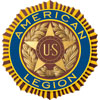 October 16-18, 2020Camp Ripley, MNSection One Personal InformationLast Name:   	First Name:   Date of Birth: Mailing Address: City:     State:      Zip: Cell Phone:   	Home Phone: Email:   Gender: Section Two Military and American Legion ServiceBranch(es) of Service:    Dates of Service:   The Year You Joined the Legion: American Legion Post #:  Department:   Membership ID#: The American Legion Basic Training or Extension Course Institute:  Month:  	 Year: REQUIRED: Attach a copy of completion certificateList the American Legion offices currently and previously held and dates: Section Three Education and Career InformationEducational Background (Check highest level achieved)_____High School		_____Technical/Trade School	_____Some College_____Associates Degree	_____ bachelor’s Degree		_____Postgraduate WorkProfessional Background:  	List other groups you are associated with and offices held:  Section Four Registration FeesRegistration fee is $150 which covers lodging and materials.Registration fee is non-refundable.Advanced registration is required, applications must be submitted no later than Sept 14, 2020. Registration fee will be required upon notification of selection Section Five Typed Essay (Required – must be included with this application)